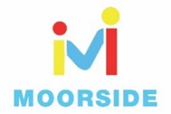 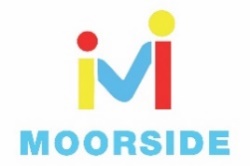 Year 1 Home Learning for WC 13-7-20Maths – White Rose Maths Home Learning – Summer term week 11 taskshttps://whiterosemaths.com/homelearning/year-1/Monday - Lesson 1 – Find a halfWatch the video and answer these questions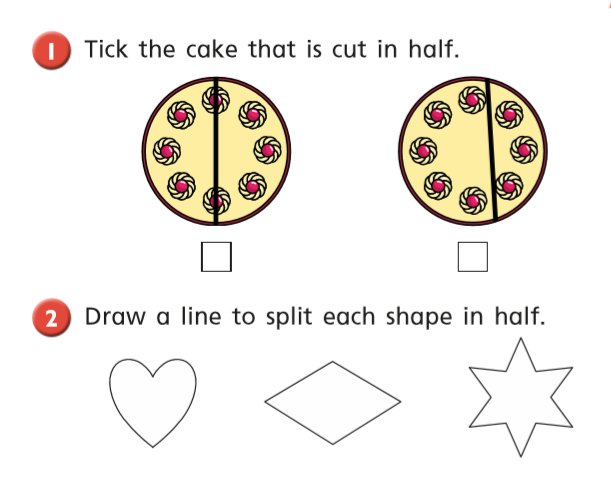 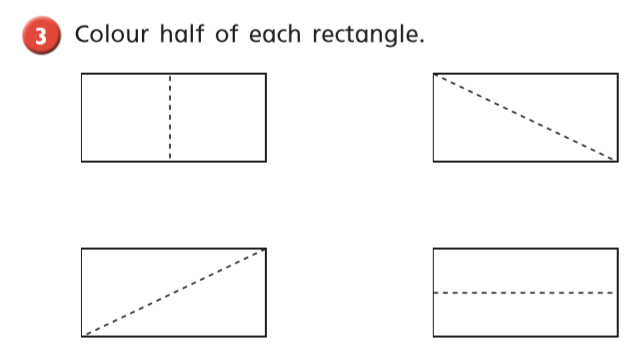 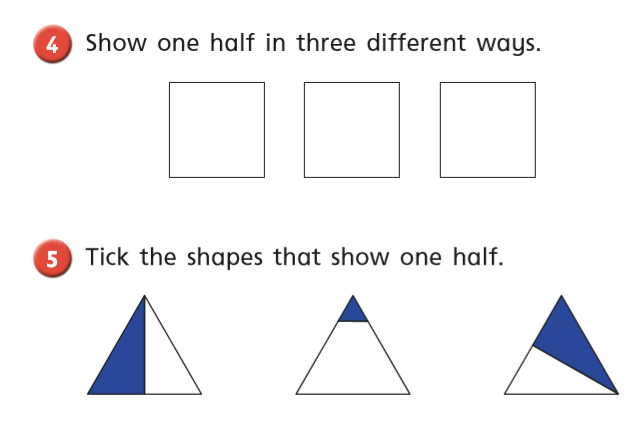 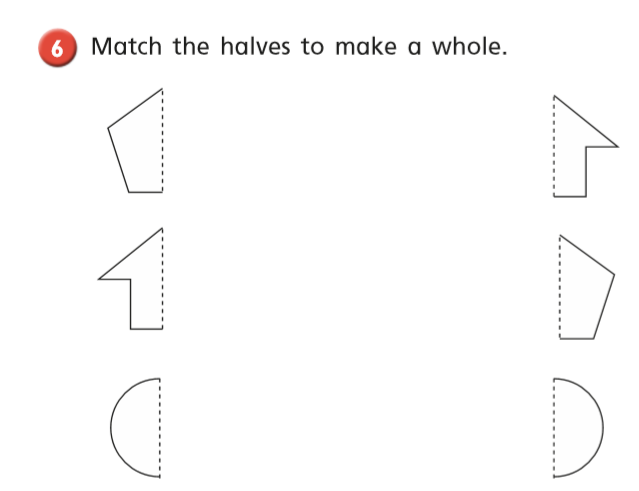 Tuesday  - Warm up – Play ‘Halving a Quantity’ game on Classroom Secretshttps://kids.classroomsecrets.co.uk/resource/year-1-halving-a-quantity-game/White Rose Lesson 2 – Find a half 2   Watch the video and then answer these questions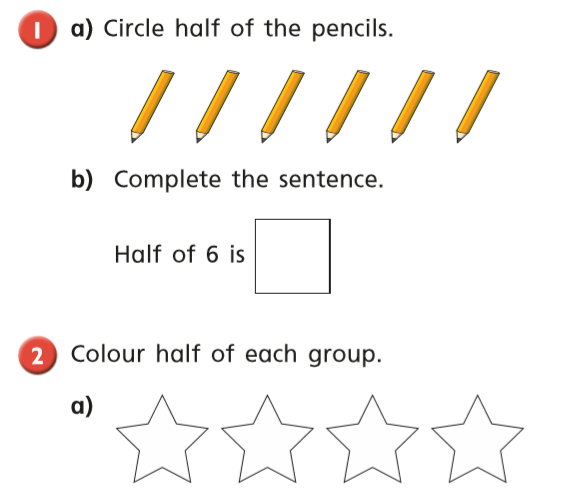 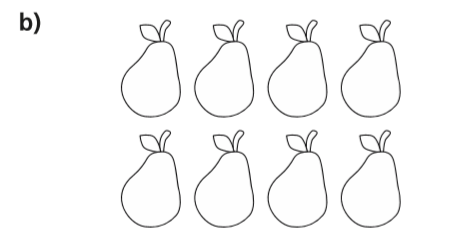 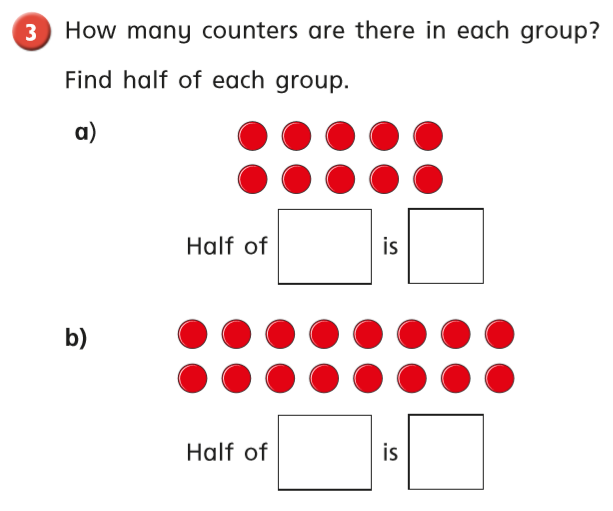 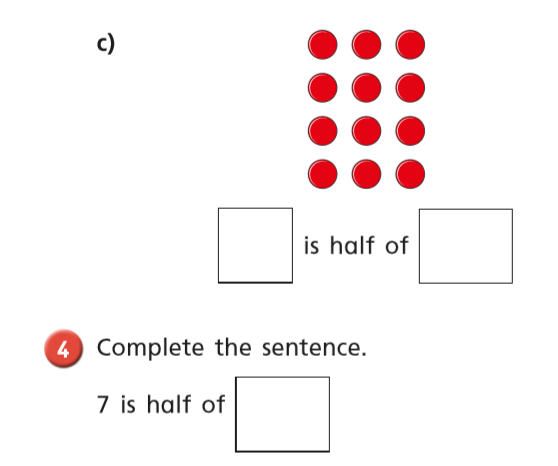 Wednesday - Warm up – Play ‘Find a Quarter of a Shape’ game on Classroom Secretshttps://kids.classroomsecrets.co.uk/resource/year-1-find-a-quarter-of-a-shape-game/White Rose Lesson 3 – Find a quarter Watch the video and then answer these questions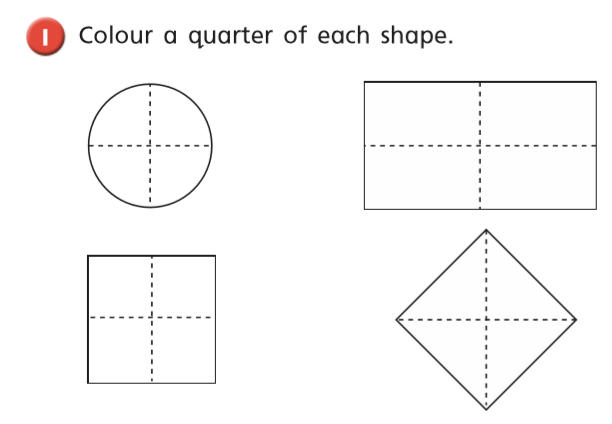 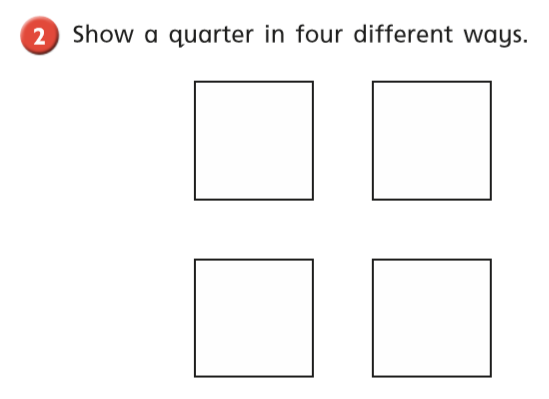 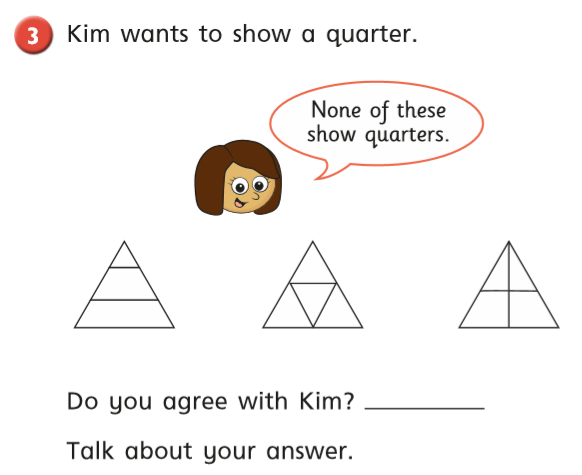 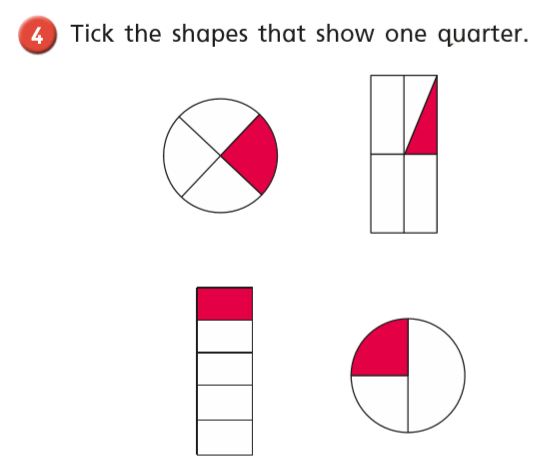 Thursday Warm up – Play ‘Pesky Pets’ on AbacusWhite Rose Lesson 4 – Find a quarter 2Watch the video and then answer these questions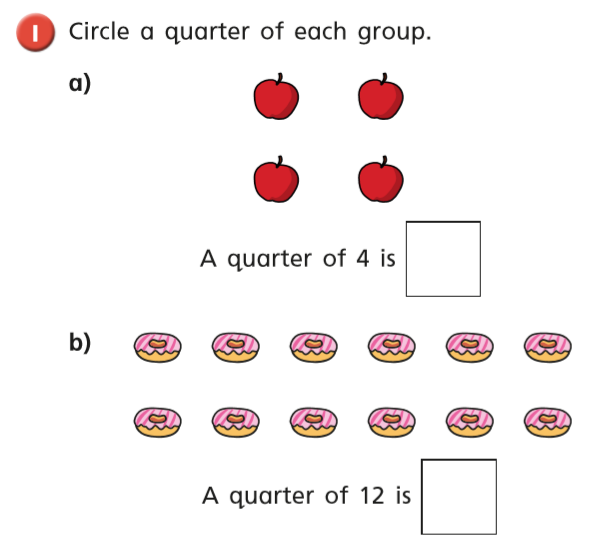 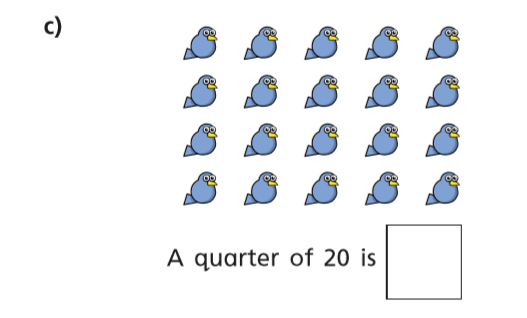 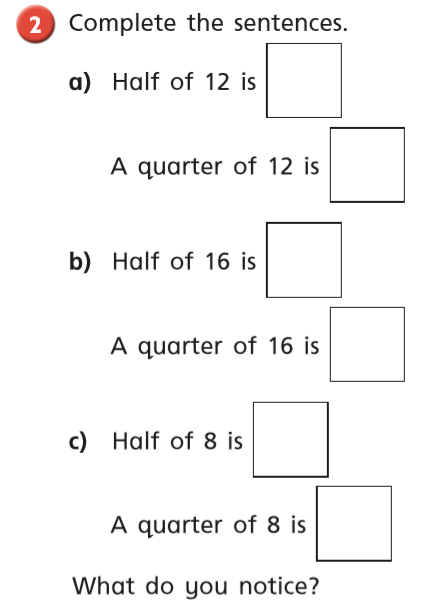 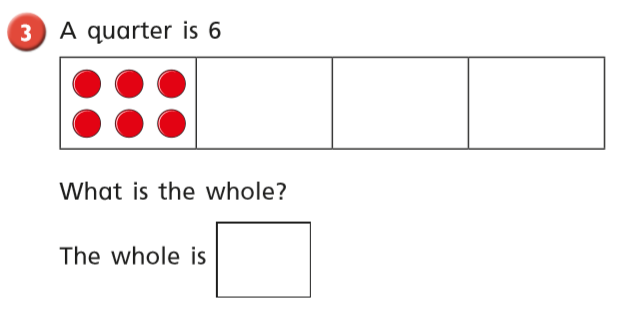 Friday – Warm up – play ‘x2 and x5’ on Topmarks - Hit the Button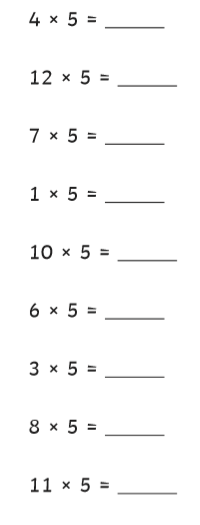 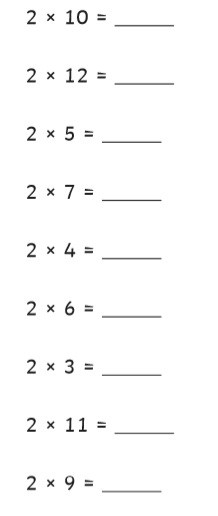 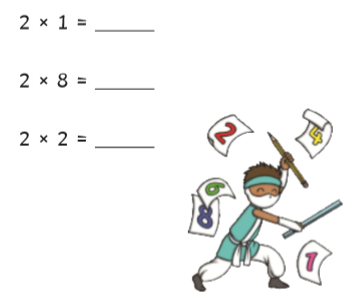 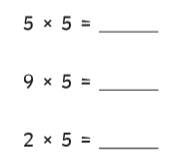 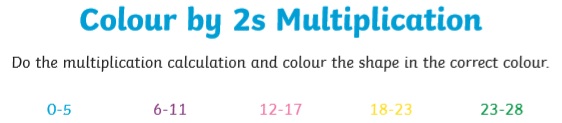 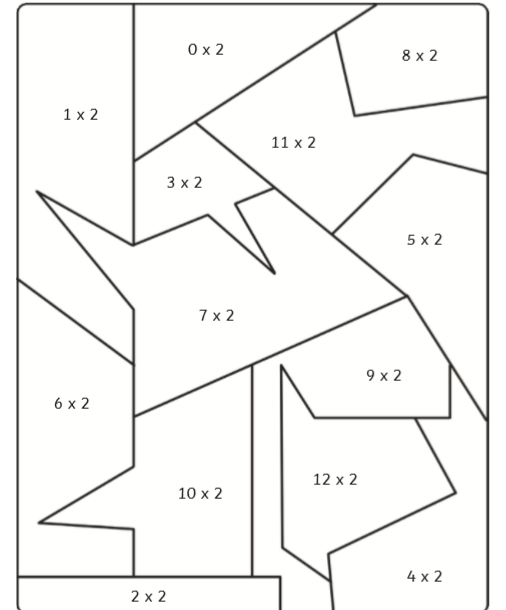 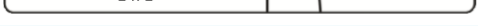 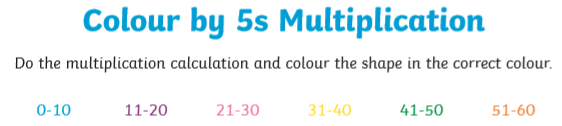 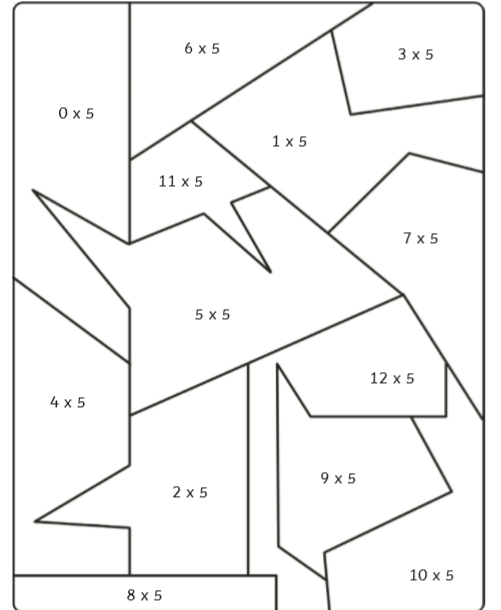 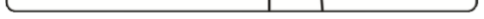 